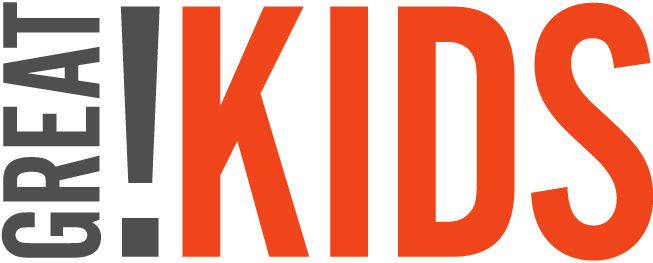 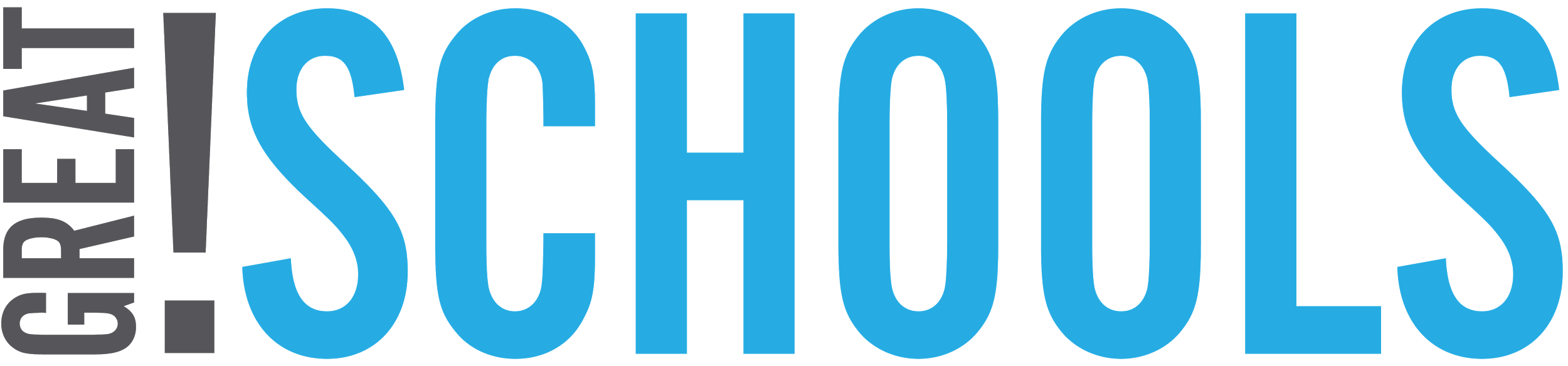 SUBJECT: Is your teen ready for life after high school?Dear Parent,You’ve seen the grades and test scores, but how do you know if your teen is on-track for college and career success? Help is here: introducing High School Milestones videos from GreatKidsThis free online collection shows teens demonstrating 13 important communication, academic and life skills that all high-schoolers need to master, with practical tips you can use to help at home - all in three minutes or less!  Sample video topics include:Help your teen be more independentSure, he can argue, but can your teen construct an argument?             Math skills for the real world                                     3 things all college-bound teens should do when they readVisit Greatschools.org/milestones to help your teen on the road to college and career, share the videos, and let us know what you think! Find us on Facebook.com/GreatSchools.